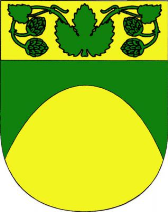 OBEC KRUPÁKrupá 14, 270 09 KrupáVýroční zpráva o poskytování informací za rok 2016 dle zákona č.106/1999 Sb., o svobodném přístupu k informacímZákon č. 106/1999 Sb., o svobodném přístupu k informacím (§18 odst.1)  ukládá povinným subjektům zveřejnit do 1.března údaje o své činnosti v oblasti poskytování informací za předcházející kalendářní rok.Zákon č. 106/1999 Sb., §18 odst.1:Počet podaných žádostí o informace:0Počet podaných odvolání proti rozhodnutí0Opis podstatných částí každého rozsudku soudu:bez rozsudku souduVýčet poskytnutých výhradních licencí, včetně odůvodnění nezbytností poskytnutí výhradní licence:0Počet stížností podaných podle §16a, důvody jejich podání a stručný popis způsobu jejich vyřízení:0Další informace vztahující se k uplatňování zákona č. 106/1999 Sb.:Informace byly žadatelům poskytovány v termínech stanovených zákonem (§14 odst.5  písm.d)  a §20 odst. 3 zákona 106/1999 Sb.)Písemné žádosti o poskytnutí informace bylo možné v roce 2016 u povinného subjektu podávat i elektronickou cestou přímo na centrální elektronickou adresu povinného subjektu do datové schránky nebo na elektronické adresy jednotlivých zaměstnanců.Písemné požadavky občanů jsou v souladu se zákonem evidovány na podatelně Obecního úřadu v Krupé.V Krupé dne 9. 1. 2017 Jiří Klátil         starosta obce